Course code: 501Course name: Cultural management and producing for performing arts VCourse name: Cultural management and producing for performing arts VCourse name: Cultural management and producing for performing arts VCourse name: Cultural management and producing for performing arts VCycle: IStudy year: IIIStudy year: IIISemester: VECTS: 5Study mode: Obligatory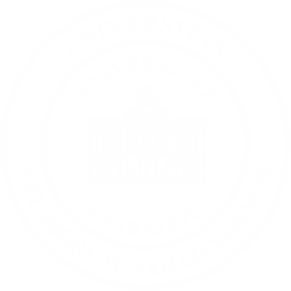 Study mode: ObligatoryStudy mode: ObligatoryTotal hrs. number:75 Lectures: 45Laboratory/practical exercises: 30Total hrs. number:75 Lectures: 45Laboratory/practical exercises: 30Teaching participantsTeaching participantsEnrolment preconditions:Enrolment preconditions:---Course goal(s):Course goal(s):Mastering detailed processes of project development for film, television, and theatre, work methods and specific problems in preparing film project development.Mastering detailed processes of project development for film, television, and theatre, work methods and specific problems in preparing film project development.Mastering detailed processes of project development for film, television, and theatre, work methods and specific problems in preparing film project development.Thematic units:(if needed, the weekly work schedule is established taking into account the organizational units’ peculiarities)Thematic units:(if needed, the weekly work schedule is established taking into account the organizational units’ peculiarities)Students get introduced to detailed project development processes, using examples of a full-length feature film and a theatre performance. The work is based on a specific combination of group and individual analysis, oral and written, and the understanding of different models and strategies of project development.Themes:1. Relation between producer – author / project initiation2. Development plan3. Development financing4. Development risks5. Cash flows and accounting6. Rights and contracts – an overviewStudents are obliged to follow contemporary cultural production and prepare written analyses – reviews and SWOT - of selected cultural events in different performing arts.Students get introduced to detailed project development processes, using examples of a full-length feature film and a theatre performance. The work is based on a specific combination of group and individual analysis, oral and written, and the understanding of different models and strategies of project development.Themes:1. Relation between producer – author / project initiation2. Development plan3. Development financing4. Development risks5. Cash flows and accounting6. Rights and contracts – an overviewStudents are obliged to follow contemporary cultural production and prepare written analyses – reviews and SWOT - of selected cultural events in different performing arts.Students get introduced to detailed project development processes, using examples of a full-length feature film and a theatre performance. The work is based on a specific combination of group and individual analysis, oral and written, and the understanding of different models and strategies of project development.Themes:1. Relation between producer – author / project initiation2. Development plan3. Development financing4. Development risks5. Cash flows and accounting6. Rights and contracts – an overviewStudents are obliged to follow contemporary cultural production and prepare written analyses – reviews and SWOT - of selected cultural events in different performing arts.Learning outcomes: Learning outcomes: Students get introduced to detailed project development processes, using examples of a full-length feature film and a theatre performance.Students get introduced to detailed project development processes, using examples of a full-length feature film and a theatre performance.Students get introduced to detailed project development processes, using examples of a full-length feature film and a theatre performance.Teaching methods: Teaching methods: Lectures, exercises, seminars, workshops, case studies, master classes, individual exercises, tests. Lectures, exercises, seminars, workshops, case studies, master classes, individual exercises, tests. Lectures, exercises, seminars, workshops, case studies, master classes, individual exercises, tests. Knowledge assessment methods with grading system: Knowledge assessment methods with grading system: Students’ activity is monitored by assigning points for every form of activity and by knowledge assessment during the semester, and on the final exam, according to the following monitoring elements:Students’ knowledge assessment is organised in exam periods stipulated by the academic calendar. Students who met the 55% criterion and performed other forms of activities during the semester (attendance, engagement, seminar paper) completed their duties under the course. The teacher formulates the final grade on the basis of all assessment elements. Students’ final success, following all forms of knowledge assessment, is evaluated and graded as follows:a) 10 (A) - outstanding success, carries 95-100 points;b) 9 (B) - above average, carries 85-94 points;c) 8 (C) - average, carries 75-84 points;d) 7 (D) - generally good, however with more significant flaws, carries 65-74 points;e) 6 (E) - fulfils the minimum criteria, carries 55-64 points;f) 5 (F, FX) - does not fulfil the minimum criteria, less than 55 points.The quality of teaching forms is monitored through a survey, discussions of professional bodies at the Department, following a review of work and practical exams, whereas success is measured by student pass rate.Students’ activity is monitored by assigning points for every form of activity and by knowledge assessment during the semester, and on the final exam, according to the following monitoring elements:Students’ knowledge assessment is organised in exam periods stipulated by the academic calendar. Students who met the 55% criterion and performed other forms of activities during the semester (attendance, engagement, seminar paper) completed their duties under the course. The teacher formulates the final grade on the basis of all assessment elements. Students’ final success, following all forms of knowledge assessment, is evaluated and graded as follows:a) 10 (A) - outstanding success, carries 95-100 points;b) 9 (B) - above average, carries 85-94 points;c) 8 (C) - average, carries 75-84 points;d) 7 (D) - generally good, however with more significant flaws, carries 65-74 points;e) 6 (E) - fulfils the minimum criteria, carries 55-64 points;f) 5 (F, FX) - does not fulfil the minimum criteria, less than 55 points.The quality of teaching forms is monitored through a survey, discussions of professional bodies at the Department, following a review of work and practical exams, whereas success is measured by student pass rate.Students’ activity is monitored by assigning points for every form of activity and by knowledge assessment during the semester, and on the final exam, according to the following monitoring elements:Students’ knowledge assessment is organised in exam periods stipulated by the academic calendar. Students who met the 55% criterion and performed other forms of activities during the semester (attendance, engagement, seminar paper) completed their duties under the course. The teacher formulates the final grade on the basis of all assessment elements. Students’ final success, following all forms of knowledge assessment, is evaluated and graded as follows:a) 10 (A) - outstanding success, carries 95-100 points;b) 9 (B) - above average, carries 85-94 points;c) 8 (C) - average, carries 75-84 points;d) 7 (D) - generally good, however with more significant flaws, carries 65-74 points;e) 6 (E) - fulfils the minimum criteria, carries 55-64 points;f) 5 (F, FX) - does not fulfil the minimum criteria, less than 55 points.The quality of teaching forms is monitored through a survey, discussions of professional bodies at the Department, following a review of work and practical exams, whereas success is measured by student pass rate.Literature: Literature: Compulsory:Deborah Patz: Film Production Management 101 Eve Light Honthaner: The Complete Production Handbook John Kaluta: The Perfect Stage Crew Harold Voegel: Entertainment Industry Economics Angus Finney: The international Film Business Ivo Škrabalo: Hrvatska filmska povijest ukratko J. Yorke: Into the Woods -How Stories Work and Why Tell ThemCompulsory:Deborah Patz: Film Production Management 101 Eve Light Honthaner: The Complete Production Handbook John Kaluta: The Perfect Stage Crew Harold Voegel: Entertainment Industry Economics Angus Finney: The international Film Business Ivo Škrabalo: Hrvatska filmska povijest ukratko J. Yorke: Into the Woods -How Stories Work and Why Tell ThemCompulsory:Deborah Patz: Film Production Management 101 Eve Light Honthaner: The Complete Production Handbook John Kaluta: The Perfect Stage Crew Harold Voegel: Entertainment Industry Economics Angus Finney: The international Film Business Ivo Škrabalo: Hrvatska filmska povijest ukratko J. Yorke: Into the Woods -How Stories Work and Why Tell Them